GGas Supply (Gas Quality Specifications) Act 2009Portfolio:Minister for Energy (except Part 5 Division 2, which is administered by the Minister for Commerce principally assisted by the Department of Energy, Mines, Industry Regulation and Safety)Agency:Energy Policy WAPortfolio:Minister for Commerce (Part 5 Division 2 only; remainder of Act administered by the Minister for Energy principally assisted by Energy Policy WA)Agency:Department of Energy, Mines, Industry Regulation and SafetyGas Supply (Gas Quality Specifications) Act 20092009/0353 Dec 2009Pt. 1: 3 Dec 2009 (see s. 2(a));Act other than Pt. 1: 27 Mar 2010 (see s. 2(b) and Gazette 26 Mar 2010 p. 1133)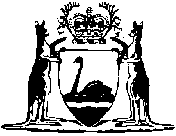 